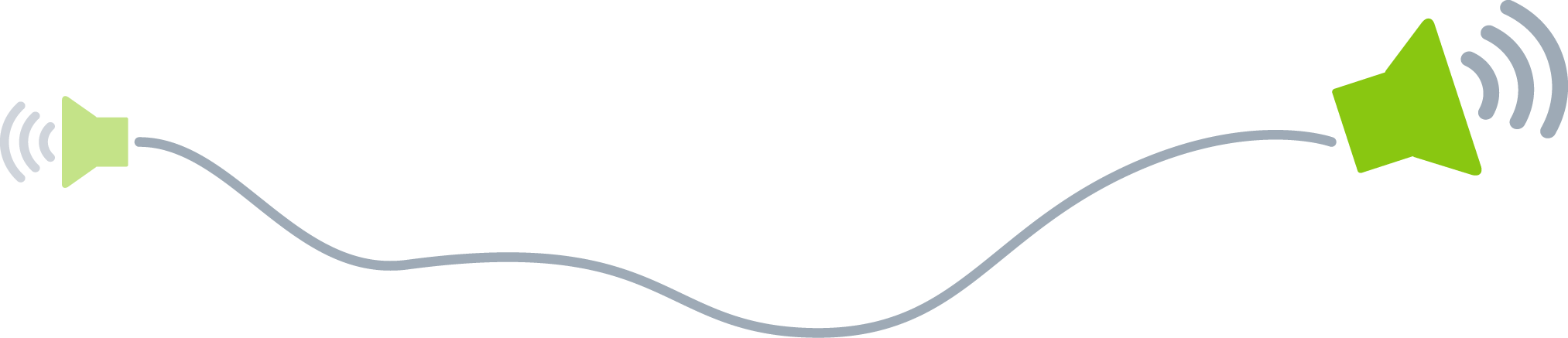 Memoriu[Sunteți gata să scrieți? Selectați o linie sau un paragraf de text și începeți să tastați pentru a-l înlocui cu un text propriu. Pentru rezultate optime, nu includeți spațiu la dreapta caracterelor din selecția dvs.][Trebuie să adăugați mai mult text? Este simplu să respectați formatarea din acest memoriu! Pentru a accesa orice formatare de text pe care o vedeți în acest document, pe fila Pornire, consultați galeria Stiluri.]De la:[Nume expeditor]Către:[Nume destinatar]